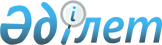 Об утверждении Правил содержания животных в городе Караганды
					
			Утративший силу
			
			
		
					Решение XV сессии IV созыва Карагандинского городского маслихата от 26 ноября 2008 года N 156. Зарегистрировано Управлением юстиции города Караганды Карагандинской области 25 декабря 2008 года N 8-1-81. Утратило силу - решением Карагандинского городского маслихата от 23 мая 2012 года N 52      Сноска. Утратило силу - решением Карагандинского городского маслихата от 23.05.2012 N 52.

      В соответствии с подпунктом 1 пункта 2 статьи 10 Закона Республики Казахстан "О ветеринарии" от 10 июля 2002 года и подпунктом 15 пункта 1 статьи 6 Закона Республики Казахстан "О местном государственном управлении и самоуправлении в Республике Казахстан" от 23 января 2001 года, Карагандинский городской маслихат РЕШИЛ : 

      Сноска. Преамбула с изменениями, внесенными решением Карагандинского городского маслихата от 29.04.2009 N 235 (порядок введения в действие см. в пункте 2).



      1. Утвердить прилагаемые Правила содержания животных в городе Караганды. 



      2. Признать утратившим силу решение N 4 от 10 марта 2005 года XVI сессии Карагандинского городского маслихата III созыва "Об утверждении Правил содержания собак и кошек в городе Караганды" (зарегистрировано в Реестре государственной регистрации нормативных правовых актов за N 8-1-1 от 21 апреля 2005 года, опубликовано в газете "Взгляд на события" N 19 (084) от 18 мая 2005 года).

      Сноска. Пункт 2 с изменениями, внесенными решением Карагандинского городского маслихата от 29.04.2009 N 235 (порядок введения в действие см. в пункте 2).



      3. Настоящее решение вводится в действие с 1 января 2009 года за исключением пункта 9 Правил содержания животных в городе Караганды, который вводится в действие с 1 июля 2009 года.      Председатель очередной

      XV сессии Карагандинского

      городского маслихата IV созыва             Б. Жакишева      Секретарь Карагандинского

      городского маслихата                       К. Бексултанов      Согласовано:      Начальник

      государственного учреждения

      "Карагандинская городская

      территориальная инспекция комитета

      государственной инспекции

      в агропромышленном комплексе

      Министерства Сельского Хозяйства

      Республики Казахстан"                      Ж. Увалиев      Начальник

      государственного учреждения

      "Отдел сельского хозяйства

      города Караганды"                          Ы. СартбаевУтверждены

решением ХV сессии

Карагандинского городского

маслихата IV созыва

N 156 от 26 ноября 2008 года 

Правила

содержания животных в городе Караганды 

Раздел 1 

Глава 1. Общие положения

      1. Настоящие Правила содержания животных в городе Караганды (далее - Правила) разработаны в соответствии c Кодексом Республики Казахстан от 30 января 2001 года "Об административных правонарушениях", с Законом Республики Казахстан от 23 января 2001 года "О местном государственном управлении и самоуправлении в Республике Казахстан", Законом Республики Казахстан от 10 июля 2002 года "О ветеринарии", Законом Республики Казахстан от 8 июля 2005 года "О государственном регулировании развития агропромышленного комплекса и сельских территорий", Приказом Министра сельского хозяйства Республики Казахстан от 2 апреля 2003 года N 164 "Об идентификации сельскохозяйственных животных" (зарегистрирован в Министерстве юстиции Республики Казахстан 25 апреля 2003 года N 2247), Законом Республики Казахстан от 4 декабря 2002 года "О санитарно–эпидемиологическом благополучии населения" с целью охраны здоровья населения от болезней, общих для людей и животных, а также обеспечения благоприятных условий их совместного проживания.4

      Сноска. Пункт 1 с изменениями, внесенными решением Карагандинского городского маслихата от 29.04.2009 N 235 (порядок введения в действие см. в пункте 2).



      2. В настоящих Правилах используются следующие понятия:

      1) безнадзорные животные - животные, имеющие собственника и временно выбывшие из его владения (попечения), не имеющие собственника либо собственник которых неизвестен, а также домашние животные, от права собственности, на которых собственник отказался;

      2) ветеринарные документы - ветеринарно-санитарное заключение, ветеринарное свидетельство, ветеринарный сертификат, ветеринарная справка, выдаваемые ветеринарными инспекторами на объекты государственного ветеринарного надзора в порядке, установленном уполномоченным государственным органом в области ветеринарии;

      3) ветеринарные мероприятия - комплекс противоэпизоотических, ветеринарно-санитарных процедур, направленных на предотвращение возникновения, распространения или ликвидацию болезней животных, включая их профилактику, лечение или диагностику; обезвреживание (обеззараживание), изъятие и уничтожение животных, зараженных особо опасными болезнями, представляющими опасность для здоровья животных и человека; повышение продуктивности животных; обеспечение безопасности продуктов и сырья животного происхождения, включая процедуры идентификации, в целях защиты здоровья животных и человека от заразных болезней, в том числе общих для животных и человека;

      4) ветеринарный паспорт - документ установленной уполномоченным государственным органом в области ветеринарии формы, в котором указываются: владелец, вид, пол, масть, возраст животного, сроки и характер проведенных ветеринарных обработок, метод идентификации животного в целях профилактики, лечения и диагностики болезней животных;

      5) ветеринарные (ветеринарно-санитарные) правила - нормативный правовой акт, определяющий порядок проведения ветеринарных мероприятий на основе ветеринарных нормативов, утверждаемый уполномоченным государственным органом в области ветеринарии, являющийся обязательным для исполнения физическими и юридическими лицами, осуществляющими деятельность в области ветеринарии;

      6) ветеринарно-санитарная экспертиза - проверка соответствия животных, продуктов и сырья животного происхождения ветеринарным нормативам комплексом органолептических, биохимических, микробиологических, паразитологических, токсикологических и радиологических исследований в порядке, установленном уполномоченным государственным органом в области ветеринарии;

      7) владелец животного - физическое или юридическое лицо, которое имеет в собственности или ином владении животное;

      8) выгул собак и кошек - пребывание животных вне помещения, являющегося собственностью владельца либо арендуемого владельцем у другого лица, а также пребывание собак и кошек на специально отведенных территориях;

      9) исключен решением Карагандинского городского маслихата от 29.04.2009 N 235;

      10) дезинфекция, дезинсекция и дератизация - комплекс мер, направленных на уничтожение возбудителей инфекционных и паразитарных заболеваний, бытовых насекомых и грызунов, систематически проводимых в производственных, жилых зданиях, на транспорте, в помещениях общественных мест и на территориях;

      11) дикие животные - млекопитающие, птицы, пресмыкающиеся, земноводные, рыбы, моллюски, насекомые и другие, находящиеся в состоянии естественной свободы на суше, в воде, атмосфере и почве;

      12) домашние животные - зоологические виды, кроме животных сельскохозяйственного назначения, полностью или частично содержащиеся человеком и не используемые для получения продуктов питания и промышленного сырья;

      13) животные - сельскохозяйственные, домашние, дикие, млекопитающие, птицы, пчелы, рыбы, земноводные, другие представители животного мира;

      14) инсектицидные препараты - химические средства борьбы с вредными насекомыми;

      15) исключен решением Карагандинского городского маслихата от 29.04.2009 N 235;

      16) кошка - домашнее животное, млекопитающее семейства кошачьих, независимо от размеров, окраса и иных признаков; 

      17) исключен решением Карагандинского городского маслихата от 29.04.2009 N 235;

      18) общественные места - места, где находится значительное скопление людей или такое скопление людей возможно, в том числе улицы, скверы, парки и иные места отдыха граждан, пляжи, стадионы, места, где осуществляются зрелищные мероприятия;

      19) приюты для животных - специально оборудованные объекты, предназначенные для временного содержания безнадзорных животных;

      20) собака - домашнее животное, млекопитающее семейства волчьих, независимо от размеров, окраса и иных признаков;

      21) сельскохозяйственные животные - культивируемые человеком все виды животных, имеющих непосредственное отношение к сельскохозяйственному производству;

      22) содержание животных - действия, совершаемые владельцами животных для сохранения жизни животных, их физического здоровья, получения полноценного потомства при соблюдении ветеринарно - санитарных норм, а также для обеспечения общественного порядка и безопасности граждан и представителей животного мира;

      23) исключен решением Карагандинского городского маслихата от 29.04.2009 N 235;

      24) хищные животные - общее название животных, поедающих других животных. 

      25) исключен решением Карагандинского городского маслихата от 29.04.2009 N 235.

      Сноска. Пункт 2 с изменениями, внесенными решением Карагандинского городского маслихата от 29.04.2009 N 235 (порядок введения в действие см. в пункте 2).



      3. Исключен решением Карагандинского городского маслихата от 29.04.2009 N 235 (порядок введения в действие см. в пункте 2).



      4. Изъятие и уничтожение животных, представляющих особую опасность для здоровья животных и человека, осуществляется в соответствии с законодательством Республики Казахстан.

      Сноска. Пункт 4 в редакции решения Карагандинского городского маслихата от 29.04.2009 N 235 (порядок введения в действие см. в пункте 2).



      5. Исключен решением Карагандинского городского маслихата от 29.04.2009 N 235 (порядок введения в действие см. в пункте 2).



      6. Действие настоящих Правил распространяется на всех владельцев животных, физических и юридических лиц в городе Караганды, независимо от их форм собственности и ведомственной подчиненности, имеющих в собственности или ином владении животных. 

Глава 2. Порядок регистрации животных 

      7. Уполномоченными государственными органами по регистрации и учету животных, а также составлению компьютерной базы данных идентификации животных по городу Караганды являются:

      Государственное учреждение "Отдел сельского хозяйства города Караганды";

      Государственное учреждение "Карагандинская городская территориальная инспекция Комитета государственной инспекции в агропромышленном комплексе Министерства сельского хозяйства Республики Казахстан".



      8. Регистрация животных осуществляется путем их идентификации в целях проведения учета животных и контроля за осуществлением ветеринарных обработок по профилактике и диагностике болезней животных.



      9. Все виды животных принадлежащих населению, предприятиям, организациям и учреждениям, независимо от их форм собственности и ведомственной подчиненности с двухмесячного возраста подлежат учету и регистрации в течение двух недель в уполномоченном государственном органе по регистрации и учету животных для внесения в компьютерную базу данных идентификации животных по городу Караганды.



      10. Исключен решением Карагандинского городского маслихата от 29.04.2009 N 235 (порядок введения в действие см. в пункте 2).



      11. Зарегистрированному животному оформляется ветеринарный паспорт и присваивается идентификационный номер, которые сохраняются на протяжении всей его жизни. Идентификация животных осуществляется в соответствии с действующим законодательством Республики Казахстан и международными стандартами. 

      Сноска. Пункт 11 в редакции решения Карагандинского городского маслихата от 29.04.2009 N 235 (порядок введения в действие см. в пункте 2).



      12. Все работы, связанные с проведением идентификации животного (биркование, таврение и другие работы), за исключением оформления ветеринарного паспорта, проводятся лицензированными ветеринарными специалистами под непосредственным контролем территориального государственного ветеринарного инспектора.



      13. При регистрации и перерегистрации животных владельцы представляют следующие данные:

      документ, удостоверяющий личность владельца;

      регистрационный номер налогоплательщика;

      адрес местожительства, телефон;

      сведения о животных (порода, пол, кличка, возраст, дата рождения, масть, окрас, особые признаки или описание животного, метод идентификации).

      Сноска. Пункт 13 с изменениями, внесенными решением Карагандинского городского маслихата от 29.04.2009 N 235 (порядок введения в действие см. в пункте 2).



      14. Исключен решением Карагандинского городского маслихата от 29.04.2009 N 235 (порядок введения в действие см. в пункте 2).

       

15. Продажа или передача животного новому владельцу осуществляется с одновременной передачей ветеринарного паспорта.



      16. При гибели животного ветеринарный паспорт сдается в уполномоченный государственный орган, где ранее было зарегистрировано животное.



      17. Регистрационный орган информируется о выбытии (продажа, пропажа, убой, падеж, гибель, передача другому лицу) животного для снятия его с учета или перерегистрации.



      18. Процедура регистрации и идентификации животных осуществляются за счет владельцев животных. 

Глава 3. Содержание животных

      19. Владелец животного:

      1) приобретает и отчуждает животное в соответствии с законодательством Республики Казахстан;

      2) получает необходимую информацию о порядке содержания, разведения животных в обществах (клубах) владельцев животных, ветеринарных организациях.



      20. Владельцу животного необходимо:

      1) осуществлять ветеринарные (вакцинация) и административно - хозяйственные мероприятия с соблюдением ветеринарных (ветеринарно - санитарных) правил, установленных законодательством Республики Казахстан в области ветеринарии, обеспечивающих предупреждение болезней животных;

      2) осуществлять своевременную профилактику и лечение животного от болезней. Проводить профилактическую обработку собак и кошек от кожных паразитов и гельминтов. Во всех случаях заболевания либо при подозрении на заболевание животного немедленно обращаться в ветеринарные учреждения, неукоснительно соблюдать рекомендации специалиста по результатам обследования;

      3) осуществлять содержание, разведение и использование животных, включая животных в зоопарках, цирках, на пасеках, в аквариумах, в соответствии с ветеринарными (ветеринарно-санитарными) правилами и нормативами;

      4) обеспечивать поведение животного, которое не причиняло бы беспокойства и не представляло бы опасности окружающим, предотвращать причинение вреда животным здоровью граждан и их имуществу, имуществу юридических лиц;

      5) при нанесении укусов, травм животным человеку:

      доставить пострадавшего человека в поликлинику для оказания первичной медицинской помощи;

      обеспечить сохранность и наблюдение животного ветеринарными специалистами в течение 10 дней на исключение бешенства;

      во всех случаях немедленно сообщать в медицинские и ветеринарные службы;

      6) извещать ветеринарных специалистов о случае внезапного падежа, одновременного заболевания нескольких животных или об их необычном поведении. До прибытия ветеринарных специалистов принять меры к изолированному содержанию животных, подозреваемых в заболевании, и сохранению трупов павших животных, подозреваемых в заболевании;

      7) беспрепятственно предоставлять специалистам ветеринарных учреждений по их обоснованному требованию животное для осуществления осмотра, диагностических исследований и проведения лечебно - профилактических обработок, прививок, вакцинации;

      8) не допускать убоя сельскохозяйственных животных для реализации без их предубойного ветеринарного осмотра и послеубойной ветеринарно-санитарной экспертизы туш и органов;

      9) убирать в местах выгула за своим животным экскременты, включая территорию подъездов, лестничных клеток, лифтов, пешеходных дорожек;

      10) не допускается выброс трупа павшего животного. Труп животного необходимо захоронить (утилизировать) в скотомогильниках (ямах Беккаря);

      11) при невозможности дальнейшего содержания передать животное другому владельцу, в приют для безнадзорных животных или сдать в специальную службу по отлову бродячих животных; 

      12) оказывать содействие ветеринарным специалистам в выполнении ими служебных обязанностей.



      21. Не допускается купать и мыть животное в общественных местах купания, в прудах, фонтанах, водоемах и водозаборах.



      22. Исключен решением Карагандинского городского маслихата от 29.04.2009 N 235 (порядок введения в действие см. в пункте 2). 

Глава 4. Отлов безнадзорных собак и кошек

      23. Отлов безнадзорных собак и кошек организуется администраторами программ города Караганды.

      Сноска. Пункт 23 в редакции решения Карагандинского городского маслихата от 29.04.2009 N 235 (порядок введения в действие см. в пункте 2). 

Глава 5. Контроль за соблюдением Правил содержания животных в городе Караганды

      24. Органы внутренних дел в рамках предоставленных в установленном порядке полномочий: 

      1) исключен решением Карагандинского городского маслихата от 29.04.2009 N 235;

      2) оказывают необходимое содействие, ветеринарным, санитарно-эпидемиологическим учреждениям в осуществлении контроля за соблюдением гражданами, предприятиями, организациями и учреждениями настоящих Правил; 

      3) принимают участие при согласовании организациями, учреждениями, предприятиями и гражданами права ввоза, вывоза, содержания, разведения собак, требующих особой ответственности; 

      4) исключен решением Карагандинского городского маслихата от 29.04.2009 N 235;

      5) привлекают к административной ответственности юридических и физических лиц, нарушивших требования, указанные в главах 6, 8, 9настоящих Правил.

      Сноска. Пункт 24 с изменениями, внесенными решением Карагандинского городского маслихата от 29.04.2009 N 235 (порядок введения в действие см. в пункте 2).



      25. Органы государственного ветеринарного надзора в рамках предоставленных в установленном порядке полномочий:

      1) организуют и контролируют проведение противоэпизоотических мероприятий в установленные сроки;

      2) выдают ветеринарные свидетельства на животных при вывозе их с территории города;

      3) оказывают помощь службам по отлову безнадзорных животных в организации их работы; 

      4) осуществляют контроль за соблюдением владельцами животных ветеринарно-санитарных требований;

      5) привлекают нарушителей законодательства о ветеринарии к административной ответственности;

      6) выдают ветеринарно-санитарные заключения обществам и клубам, занимающимся кинологической деятельностью, предприятиям, организациям и учреждениям, содержащим собак и других животных.

      Сноска. Пункт 25 с изменениями, внесенными решением Карагандинского городского маслихата от 29.04.2009 N 235 (порядок введения в действие см. в пункте 2).



      26. Органы государственного санитарно-эпидемиологического надзора в рамках предоставленных в установленном порядке полномочий организуют и контролируют проведение противоэпидемиологических мероприятий.



      27. Органы государственного ветеринарного и санитарно - эпидемиологического надзора, местные исполнительные органы совместно проводят разъяснительную работу среди населения в целях предупреждения заболеваний, общих для животных и человека, а также выпускают наглядные пособия в виде буклетов, плакатов и щитов. 

Раздел 2. 

Глава 6. Содержание собак и кошек

      28. Допускается, при условии соблюдения санитарно - гигиенических, зоогигиенических требований и пункта 20 настоящих Правил:

      1) содержание кошек и собак в квартире многоквартирного жилого дома; 

      2) содержание кошек и собак в домах индивидуального жилищного фонда, в здании и на прилегающей к нему территории;

      3) содержание собак-охранников на огороженной территории, исключающей побег животного, нападение на людей или других животных. При входе на территорию необходимо обеспечить предупреждающую табличку с изображением собаки и надписью: "Ит күзетеді! Охраняется собакой!";

      4) исключен решением Карагандинского городского маслихата от 29.04.2009 N 235;

      5) организация физическими и юридическими лицами приютов и питомников для кошек и собак в соответствии с действующим законодательством;

      6) содержание кошек и собак в зооуголках, "живых уголках" детских и подростковых учреждений, летних и зимних оздоровительных санаторно-курортных учреждениях (санатории, дома отдыха, пансионаты) с разрешения санитарно-эпидемиологической и ветеринарной служб;

      7) поселение в гостинице владельца с собакой или кошкой, по согласованию с администрацией гостиницы.

      Сноска. Пункт 28 с изменениями, внесенными решением Карагандинского городского маслихата от 29.04.2009 N 235 (порядок введения в действие см. в пункте 2).



      29. Не допускается:

      1) организация приютов для собак и кошек в квартирах жилого фонда;

      2) содержание собак и кошек в местах общего пользования (кухни, коридоры, лестничные площадки, подвалы, чердаки, лоджии, балконы и другие подсобные помещения), на придомовых территориях (кроме придомовых территорий домов индивидуального жилищного фонда) и в коридорах общежитий;

      3) содержание собак, кроме собак-поводырей для людей со слабым зрением, на предприятиях общественного питания, в торговых и производственных залах продовольственных магазинов, сервисного обслуживания, культурных учреждениях;

      4) содержание не вакцинированных собак и кошек;

      5) проявление физического воздействия (избиение, нанесение травм, убийство) по отношению к животному, нарушающее общепринятые нормы нравственности и морали за исключением необходимой обороны от нападающего животного в случае угрозы жизни и здоровью человека;

      6) отлов, приобретение и разведение собак и кошек с целью использования их шкур и мяса для хранения, потребления, переработки и реализации;

      7) организация и проведение собачьих боев и других мероприятий на территории города Караганды, допускающих жестокость по отношению к животным (исключением является проверка рабочих качеств собак по специальным правилам, которые исключают увечье животного и позволяют провести правильный племенной отбор для разведения собак-охранников).

      Сноска. Пункт 29 с изменениями, внесенными решением Карагандинского городского маслихата от 29.04.2009 N 235 (порядок введения в действие см. в пункте 2).



      30. Собаки, принадлежащие гражданам, предприятиям, учреждениям и организациям, начиная с двухмесячного возраста независимо от породы, подлежат обязательным ветеринарным профилактическим обработкам против особо опасных инфекционных и инвазионных болезней.



      31. Кошки, начиная с двухмесячного возраста, подлежат вакцинации против инфекционных заболеваний, общих для животных и людей, по эпизоотическим показаниям против микроспории, исследованию на гельминтозы.



      32. Владельцем собаки может являться лицо, достигшее 16-летнего возраста.



      33. Если владельцем животного является юридическое лицо, то ему необходимо назначить лицо, ответственное за содержание животного. 

Глава 7. Содержание собак, требующих особой ответственности владельца      Сноска. Глава 7 исключена решением Карагандинского городского маслихата от 29.04.2009 N 235 (порядок введения в действие см. в пункте 2). 

Глава 8. Порядок выгула собак

      37. Допускается выгул собак:

      1) в наморднике (кроме собак декоративных пород) и на коротком (до 1,5 метра) поводке при наличии тары для сбора экскрементов животного, в местах, не перечисленных в подпунктах 2, 3 пункта 38 настоящих Правил, не создавая беспокойства и помех окружающим; 

      2) без поводка и намордника, только на огороженных территориях, дрессировочных площадках и в предусмотренных для этих целей местах для свободного выгула. 

      Сноска. Пункт 37 с изменениями, внесенными решением Карагандинского городского маслихата от 29.04.2009 N 235 (порядок введения в действие см. в пункте 2).



      38. Не допускается выгул собак:

      1) не прошедших обязательные ветеринарные профилактические обработки в соответствии с планом противоэпизоотических мероприятий;

      2) на детских дворовых и спортивных площадках, городских пляжах, территориях детских дошкольных и учебных заведений, лечебных учреждений, парках и в других местах массового отдыха граждан;

      3) в местах скопления народа и в местах проведения общественных мероприятий, за исключением служебных собак, выполняющих работу по спасению людей, а также по борьбе с преступностью и охране общественного порядка и собак-поводырей для людей со слабым зрением;

      4) лицам, находящимся в состоянии алкогольного и наркотического опьянения, и детям до 14 лет.

      5) исключен решением Карагандинского городского маслихата от  29.04.2009 N 235.

      Сноска. Пункт 38 с изменениями, внесенными решением Карагандинского городского маслихата от 29.04.2009 N 235 (порядок введения в действие см. в пункте 2).



      39. При переходе через улицы и вблизи магистралей владельцу собаки (лицу, осуществляющему выгул собаки) необходимо взять ее на короткий поводок во избежание дорожно-транспортных происшествий и гибели собаки на проезжей части.



      40. При отсутствии запрещающих надписей допускается появление владельца с собакой в наморднике и на коротком поводке в учреждениях, непродовольственных магазинах, на почте и в других местах. Предприятиям, организациям и учреждениям необходимо помещать знаки о запрете посещения объектов с собаками и оборудовать места их привязи.



      41. Собаку можно оставить на привязи в наморднике и на коротком поводке, исключающем произвольное развязывание, около здания на время, в течение которого владелец животного находится в помещениях этого здания, если при этом нет угрозы для других лиц, нарушения общественного порядка, движению и здоровью собаки. При этом собака не должна препятствовать проходу людей. 

Глава 9. Порядок перевозки собак и кошек в общественном городском транспорте

      42. Допускается перевозка собак и кошек в городском общественном транспорте при соблюдении следующих условий:

      1) собаки перевозятся на задних площадках в наморднике и на коротком поводке, при наличии тары для сбора экскрементов. Перевозка животного должна исключать беспокойство пассажиров;

      2) собаки декоративных пород и кошки перевозятся в специальных клетках (контейнеры для переноса), при наличии тары для сбора экскрементов животного.



      43. Не допускается перевозка в городском общественном транспорте:

      1) больных собак и кошек;

      2) собак без поводка, намордника и тары для сбора экскрементов животного;

      3) собак лицами, находящимися в состоянии алкогольного и наркотического опьянения, и детьми до 14 лет;

      4) собак декоративных пород и кошек вне специальных клеток (контейнеры для переноса), без тары для сбора экскрементов животного.

      Сноска. Пункт 43 с изменениями, внесенными решением Карагандинского городского маслихата от 29.04.2009 N 235 (порядок введения в действие см. в пункте 2). 

Глава 10. Содержание сельскохозяйственных, диких, хищных, ядовитых и экзотических животных, птиц и пчел

      44. Содержание, разведение, выпас, перегон сельскохозяйственных животных осуществляется в соответствии с требованиями санитарных зон. (согласно приложению).



      45. Сельскохозяйственные животные, птицы содержатся в специальных помещениях, оборудованных в соответствии с действующими ветеринарно-санитарными нормами и с учетом экологической безопасности окружающей среды. 



      46. На территории индивидуального жилого дома при проживании нескольких семей допускается содержание сельскохозяйственных животных и птиц с письменного согласия всех проживающих в доме соседей. 



      47. В период перелета диких птиц через воздушное пространство города владельцам птиц (всех видов) необходимо содержать птицу в закрытых помещениях, исключающих контакт с перелетными птицами, которые могут служить источником инфекционных болезней. 



      48. Исключен решением Карагандинского городского маслихата от 29.04.2009 N 235 (порядок введения в действие см. в пункте 2).



      49. Помещения, в которых содержатся животные, с прилегающей территорией, необходимо содержать в соответствии с ветеринарно-санитарными и зоогигиеническими требованиями.



      50. В целях борьбы с насекомыми, а также грызунами (мыши, крысы) места содержания животных необходимо регулярно обрабатывать инсектицидными и дератизационными препаратами.



      51. Содержание животных в зоо-уголках детских дошкольных учреждений, школ, Дворца школьников и других организациях и учреждениях допускается только по согласованию с уполномоченным государственным органом в области ветеринарии и органами санитарно - эпидемиологического надзора.



      52. Физические и юридические лица, занимающиеся пчеловодством, размещают пасеки в местах, где обеспечивается безопасность людей. Порядок безопасного размещения пасек определяется уполномоченным государственным органом в области ветеринарии.



      53. С целью учета пасек и осуществления лечебно-профилактических мероприятий на каждую пасеку выдается ветеринарный паспорт. Форма паспорта и порядок его выдачи устанавливаются уполномоченным государственным органом в области ветеринарии.

      Сноска. Пункт 53 с изменениями, внесенными решением Карагандинского городского маслихата от 29.04.2009 N 235 (порядок введения в действие см. в пункте 2).



      54. Не допускается содержание диких, хищных, ядовитых и экзотических животных без наличия специальных знаний, опыта и навыка обращения с такими животными, условий содержания, позволяющих животному вести образ жизни в соответствии с его биологическими особенностями, а также без наличия согласования с уполномоченным государственным органом.



      55. Не допускается содержание сельскохозяйственных животных и птиц (крупный рогатый скот, овцы, козы, лошади, верблюды, свиньи, маралы и олени, куры, утки, гуси, индейки, медоносные пчелы, пушные звери) в квартирах жилого фонда города. 

Глава 11. Продажа, приобретение и перевозка животных

      56. Торговля животными осуществляется через питомники, общества (клубы) владельцев животных, в зоомагазинах и на специализированных рынках по продаже животных в соответствии с законодательством Республики Казахстан.



      57. Ввоз на территорию города Караганды животных с территорий иностранных государств и вывоз производятся при наличии разрешения уполномоченных государственных органов с соблюдением порядка, установленного законодательством Республики Казахстан.



      58. Не допускается вывоз за пределы территории государства животных, представляющих селекционную (племенную) и национальную ценность без разрешения или направления уполномоченных государственных органов, кинологического, фелинологического центров (клубов) города Караганды.



      59. Перемещение (перевозка) животных допускается при наличии ветеринарного свидетельства с отметками о состоянии их здоровья, проведенной профилактической обработки и ветеринарного паспорта установленной формы, выданных уполномоченным государственным органом.



      60. Перевозка животных на автомобильном, воздушном, железнодорожном транспорте за пределы города Караганды осуществляется в соответствии с Правилами перевозок животных на данных видах транспорта. 

Раздел 3 

Глава 12. Заключительные положения

      61. При нарушении требований настоящих Правил, виновные лица несут ответственность в соответствии с законодательством Республики Казахстан.

Приложение

к Правилам содержания

животных в городе Караганды

      Первая зона, где не допускается содержание сельскохозяйственных животных, включает территорию:

По району имени Казыбек би

      1. Юго-восток:

      микрорайоны: "Орбита 1", "Орбита 2";

      микрорайоны: "Гульдер 1", "Гульдер 2";

      микрорайоны: "Степной 1", "Степной 2", "Степной 3", "Степной 4";

      микрорайоны: 27, 28, 29, 30.



      2. Город: центр 1-2.



      3. Михайловка: от проспекта Бухар Жырау до улицы Ермекова и до 7-ой магистрали;

      от железной дороги до улицы Казахстанская;

      культурно – развлекательная зона;

      зона парка, стадиона "Шахтер".

по Октябрьскому району:

      4. Майкудук:

      микрорайон "Голубые Пруды";

      микрорайон "Мамыраева" (Восток 5);

      микрорайоны: "Восток 1", "Восток 2", "Восток 3";

      микрорайон 18;

      квартал 1, квартал 2;

      микрорайон 19 (кроме частного сектора);

      микрорайоны: "11", "11а", "12", "13", "14", "15", "16", "17" кроме частного сектора.

      5. Пришахтинск:

      микрорайоны: "20", "21", "22", "23".

      6. поселок Сортировка:

      центр поселка, где многоэтажные дома.      Вторая зона, стойлового содержания сельскохозяйственных животных, только на изолированных подворьях горожан без выгона на выпас включает территорию:

по району имени Казыбек би

      7. Район "Кирпичный завод 1", "Кирпичный завод 2" частный сектор от улицы Бытовая до улицы Шетской, от улицы Гоголя до проспекта Бухар Жырау за железной дорогой.

по Октябрьскому району

      8. Майкудук:

      микрорайон "19" частный сектор;

      микрорайоны: "16", "17" частный сектор.      Третья зона, имеющая прямые выходы на пастбища по скотопрогонной трассе, где разрешается стойловое содержание и выпас сельскохозяйственных животных, включает территорию:

по району имени Казыбек би

      9. Юго–восток:

      микрорайон "Кунгей" в сторону сельского округа Новостройка; 

      район старого аэропорта и нефтебазы в сторону сельского округа Уштобе.



      10. Новый город:

      от улицы Сатпаева, улицы Волгодонская до Саранского шоссе в сторону Старого города.

      11. Михайловка:

      станция Большая Михайловка;

      "Кирпичный завод 3", "Кирпичный завод 4";

      от улицы Казахстанская до Саранского шоссе;

      от улицы Степная до ДСК;

      от улицы Прогресса до улицы Речная – улица Защитная в сторону поселка Новодубовка.

по Октябрьскому району

      12. Майкудук:

      поселок Курьяновский (район 33 шахта) в сторону города Темиртау;

      микрорайон "Шахтерский";

      "Зеленная Балка" в сторону сельского округа Доскей Бухаржырауского района.

      13. Пришахтинск:

      поселок "Старая Тихоновка";

      поселок "Новая Тихоновка" в сторону поселка Сортировка;

      район МЧС, ЖБИ;

      поселок "Шахтерский" в сторону поселка "Новоузенка" Бухаржырауского района.

      14. Сортировка:

      "Рабочий поселок 1", "Рабочий поселок 2", "Рабочий поселок 3"; район ЖБИ, поселок Компанейск.
					© 2012. РГП на ПХВ «Институт законодательства и правовой информации Республики Казахстан» Министерства юстиции Республики Казахстан
				